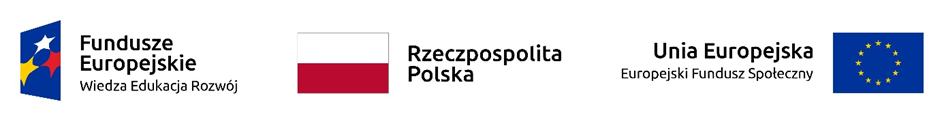 HARMONOGRAM REALIZACJI ZADAŃ MERYTORYCZNYCH ZA MIESIĄC PAŹDZIERNIK 2019 r.Nazwa i numer projektu: POWR.01.02.01-IP.15-12-008/17Osoba do kontaktu ze strony Beneficjenta:Imię i nazwisko:            Agnieszka FedkoTelefon, adres:               18/414-56-58, ul. Papieska 2, 33-395 ChełmiecLp.Forma wsparciaNp. szkolenia/staże/bony szkoleniowe/ bonystażowe/ bon nazasiedlenie/ grant natelepracęTematyka szkolenia*Pracodawca/Instytucjaszkoleniowa, organizatorstażu/szklenia itp.(Pełna nazwa i adressiedziby)Liczba osóbobjętychwsparciemMiejsce odbywaniastażu/szkolenia(dokładny adres)Okres realizacjistażu/szkolenia(data)od........... do..........Godziny realizacjiwsparciaod.......... do.........Uwagi1STAŻPracownia Fryzjerska Małgorzata Nowakowskaul. Zamkowa 98,33-335 Nawojowa1Pracownia Fryzjerska Małgorzata Nowakowskaul. Czarny Potok 1A, 33-380 Krynica - Zdrój02.04.2019-01.10.20199.00 – 17.002STAŻSpółdzielnia Socjalna „Wiejski Kociołek”Podegrodzie 248, 33-25386 Podegrodzie1Szkoła Podstawowa w Podegrodziu03.04.2019-02.10.20198.00 – 16.003STAŻUsługi Transportowe Przemysław Szalul. gen. Stefana Grota – Roweckiego 16/12,33-300 Nowy Sącz1Usługi Transportowe Przemysław Szalul. gen. Stefana Grota – Roweckiego 16/12,33-300 Nowy Sącz02.04.2019-01.10.20197.00 – 15.004STAŻMaciej RadeckiKEBAP STAMBUŁul. Biecka 12,38-300 Gorlice1Maciej RadeckiKEBAP STAMBUŁul. Biecka 12,38-300 Gorlice09.04.2019-08.10.201911.00 – 19.005STAŻAlicja Czajka, Zakład Fryzjerski „Alicja”ul. Kochanowskiego 8,38-300 Gorlice1Alicja Czajka, Zakład Fryzjerski „Alicja”ul. Kochanowskiego 8,38-300 Gorlice10.04.2019-09.10.201910.00 – 18.006STAŻGmina Kamionka WielkaKamionka Wielka 5,33-334 Kamionka Wielka1Urząd Gminy w Kamionce WielkiejKamionka Wielka 5,33-334 Kamionka Wielka15.04.2019-14.10.20198.00 – 16.007.30 – 15.307STAŻFirma Handlowo-Usługowo-Wytwórcza „ELBUD-2” s.c.ul. 11 Listopada 39,38-300 Gorlice1Firma Handlowo-Usługowo-Wytwórcza „ELBUD-2” s.c.ul. 11 Listopada 39,38-300 Gorlice15.04.2019-14.10.20198.00 – 16.008STAŻ„HOJNOR” Tomasz HojnorLibrantowa 251,33-300 Nowy Sącz1„HOJNOR” Tomasz HojnorLibrantowa 251,33-300 Nowy Sącz10.04.2019-09.10.20198.00 – 16.009STAŻGEODEZJA I BUDOWNICTWO, Jadwiga Sołtys – Liberul. Szkolna 23, 33-395 Chełmiec1GEODEZJA I BUDOWNICTWO, Jadwiga Sołtys – Liberul. Szkolna 23, 33-395 Chełmiec24.04.2019-23.10.20197.30. – 15.3010STAŻLGD „Korona Sądecka”ul. Papieska 233-395 Chełmiec1Żłobek „Bajkowa Kraina” w Biczycach Dolnych, Biczyce Dolne 288, 33-395 Chełmiec23.04.2019-22.10.20197.30 – 15.3011STAŻGminna Biblioteka Publiczna w Kamionce Wielkiej33-334 Kamionka Wielka1Gminna Biblioteka Publiczna w Kamionce Wielkiej33-334 Kamionka Wielka25.04.2019-24.10.20198.00 – 16.0012STAŻZofia Wojnarska „ARKADIA – WZ” ul. Stróżowska 7, 38-300 Gorlice1Zofia Wojnarska „ARKADIA – WZ” ul. Stróżowska 7,ul. Biecka 10, 38-300 Gorlice02.05.2019-01.11.201910.00 – 18:0013STAŻRenata LenartowiczFH CHIŃSKI ŚWIATul. Adama Mickiewicza 5,38-300 Gorlice 1Renata LenartowiczFH CHIŃSKI ŚWIATul. Adama Mickiewicza 5,38-300 Gorlice06.05.2019-05.11.20199.00 – 17.0014STAŻFirma Handlowo Usługowa Galeria Arena Ewelina Ziembaul. Adama Mickiewicza 10,38-300 Gorlice1Firma Handlowo Usługowa Galeria Arena Ewelina Ziembaul. Adama Mickiewicza 10,38-300 Gorlice06.05.2019-05.11.20199:00 – 17:0015STAŻFryzurowe Eldorado Iwona BastaGródek nad Dunajcem 100, 33-318 Gródek nad Dunajcem1Fryzurowe Eldorado Iwona BastaGródek nad Dunajcem 100, 33-318 Gródek nad Dunajcem09.05.2019-08.11.20198:00 – 16:0016STAŻDaniel Pilch – „ELCAR”ul. Bochniewicza 89, 38-340 Biecz1Daniel Pilch – „ELCAR”ul. Grodzka 24, 38-340 Biecz13.05.2019-12.11.20197:30 – 15:3017STAŻALESTYL Marzena GrybelBiała Niżna 5,33-330 Grybów1ALESTYL Marzena GrybelBiała Niżna 5,33-330 Grybów21.05.2019-20.11.20198.00 – 16:0018STAŻ„BESKID ZIELONY” Lokalna Organizacja Turystycznaul. Legionów 3,38-300 Gorlice1„BESKID ZIELONY” Lokalna Organizacja Turystycznaul. Legionów 3,38-300 Gorlice22.05.2019-21.11.20198:00 – 16:0019STAŻRobert PękalaSklep Spożywczo – Przemysłowy Kąclowa 21, 33-330 Grybów1Robert PękalaSklep Spożywczo – Przemysłowy Stara Wieś 195, 33-330 Grybów22.05.2019-21.11.20198:00 – 16:0020STAŻBednarz Budownictwo - F.H.U "MARTECH " Marcin BednarzKrużlowa Niżna 107, 33-325 Krużlowa Wyżna 1Bednarz Budownictwo - F.H.U "MARTECH " Marcin BednarzBiała Wyżna 396, 33-330 Grybów23.05.2019-22.11.20198:00 – 16:0021STAŻDamian KucRynek 2,38-340 Biecz1Restauracja i Kawiarnia u BeczaRynek 2,38-340 Biecz24.05.2019-23.11.201910:00 – 18:0014:00 – 22:0022STAŻGmina Łużna/Urząd Gminy ŁużnaŁużna 634, 38-322 Łużna1Gmina Łużna/Urząd Gminy ŁużnaŁużna 634, 38-322 Łużna03.06.2019-02.12.2019pon. 8:00wt – pt 7:00 – 15:0023STAŻKLIMACENTRUM Kamil GieniecMszalnica 255, 33-330Kamionka Wielka1ul. Ludwika Waryńskiego 41a, 33-300 Nowy Sącz04.06.2019-03.12.20197:00 – 15:0024STAŻKRISTO, Krzysztof PorębaMystków 265,33-310 Nowy Sącz1Mystków 26533-310 Nowy Sącz18.06.2019-17.12.20197:00 – 15:0025STAŻFirma Handlowo Usługowa, Dorota DaraŁukowica 499, 34-606 Łukowica1Świniarsko 600,33-395 Chełmiec18.06.2019-17.12.201910:00 – 18:0026STAŻ„RAJ SMAKOSZA” Robert Zającul. Batalionów Chłopskich 31C33-300 Nowy Sącz 1ul. Batalionów Chłopskich 31C33-300 Nowy Sącz24.06.2019-23.12.20198:00 – 16:0027STAŻFirma Handlowo Usługowa „Wulkanex” Violetta Firlitul. Biecka 40,38-300 Gorlice1ul. Biecka 40,38-300 Gorlice25.06.2019-24.12.20198:00 – 16:0028STAŻPPHU „Jowit”, Wincenty Żygadłoul. Gajowa 36E,33-395 Chełmiec1ul. Wałowa 2, 33-300 Nowy Sącz01.07.2019 – 31.12.20197:00 – 15:0029STAŻBiuro Rachunkowe „Wiktoria” S.C. ul. 11 Listopada 37, 38-300 Gorlice1Biuro Rachunkowe „Wiktoria” S.C. ul. 11 Listopada 37, 38-300 Gorlice05.07.2019-04.01.20207:00 – 15:0030STAŻAKADEMIA SPORTU, Mieczysław Stasiowskiul. Parkowa 4/4, 38-300 Gorlice1Stróżówka 273, 38-300 Gorlice08.07.2019 – 07.01.20208:00 – 16:0031STAŻPiekarnia, Jan FilipŁęka 95, 33-322 Korzenna1Piekarnia, Jan FilipŁęka 95, 33-322 Korzenna08.07.2019 – 07.01.20207:00 – 15:0032STAŻSpółdzielnia Mleczarska w ŁużnejŁużna 409,38-322 Łużna1Spółdzielnia Mleczarska w ŁużnejŁużna 409,38-322 Łużna11.07.2019-10.01.20207:00 – 15:0033STAŻF.H.U. „HORYZONT” – Krzysztof Lechul. 11 Listopada 2138-300 Gorlice1Ul. Parkowa 6,38-300 Gorlice11.07.2019-10.01.20209:00 – 17:0034STAŻArkadiusz Czarnecki AIR SORTul. kard. Stefana Wyszyńskiego 2, 38-300 Gorlice1Arkadiusz Czarnecki AIR SORTul. kard. Stefana Wyszyńskiego 2, 38-300 Gorlice12.07.2019-11.01.20207:00 – 15:0035STAŻBiuro Rachunkowe „Wiktoria” S.C. ul. 11 Listopada 37, 38-300 Gorlice1Biuro Rachunkowe „Wiktoria” S.C. ul. 11 Listopada 37, 38-300 Gorlice09.07.2019-08.01.20207:00 – 15:0036STAŻGminne Centrum Funduszy Europejskichul. Papieska 2, 33-395 Chełmiec1Gminne Centrum Funduszy Europejskichul. Papieska 2, 33-395 Chełmiec15.07.2019-14.01.20207:30 - 15.3037STAŻFlyBar Mateusz BuczekRytro 474, 33-343 Rytro1FlyBar Mateusz BuczekRytro 474, 33-343 Rytro15.07.2019-14.01.20208:00 – 16:0038STAŻPPHU „Jowit”, Wincenty Żygadłoul. Gajowa 36E,33-395 Chełmiec1ul. Wałowa 2, 33-300 Nowy Sącz17.07.2019-16.01.20207:00 – 15:0039STAŻPrzedsiębiorstwo Handlowo – Usługowe „FAMILIA” Mateusz Dziki, Strzeszyn 342, 38-340 Biecz1Przedsiębiorstwo Handlowo – Usługowe „FAMILIA” Mateusz Dziki, Strzeszyn 342, 38-340 Biecz17.07.2019 – 16.01.20208:00 – 16:0040STAŻSylwia Zimowska „Olimp Fitness Center”ul. Mickiewicza 5, 38-300 Gorlice1Sylwia Zimowska „Olimp Fitness Center”ul. Mickiewicza 5, 38-300 Gorlice17.07.2019-16.01.20208:00 – 16:0041STAŻCentrum Usług WspólnychŁużna 634, 38-322 Łużna1Centrum Usług WspólnychŁużna 634, 38-322 Łużna22.07.2019-21.01.2020pon.8:00 – 15:00wt.-pt. 7:00 – 14:0042STAŻRafał Szołdra – RAF – BUD Usługi Ogólnobudowlane Łyczana 17, 33-322 Korzenna1Rafał Szołdra – RAF – BUD Usługi Ogólnobudowlane Łyczana 17, 33-322 Korzenna25.07.2019-24.01.20208:00 – 16:0043STAŻMaciej Gołyźniak Usługi BudowlaneChodorowa 28, 33-330 Grybów1Maciej Gołyźniak Usługi BudowlaneChodorowa 28, 33-330 Grybów26.07.2019-25.01.20207:00 – 15:0044STAŻSalon Fryzjerski damsko – męski „Paulina” Marzena Janas,ul. Kopernika 10, 38-300 Gorlice1Salon Fryzjerski damsko – męski „Paulina” Marzena Janas,ul. Kopernika 10, 38-300 Gorlice01.08.2019-31.01.20209:00 – 17:0045STAŻDARO Paweł Darowskiul. Partyzantów 14/28,33-300 Nowy Sącz1ul. Sobieskiego 13,33-340 Stary Sącz01.08.2019-31.01.20207:00 – 15:0046STAŻFPHU „IZABELKA” TAJAK MIROSŁAWSękowa 427, 38-307 Sękowa1Sklep ABCul. Hallera nr działki 795/17, 38-300 Gorlice01.08.201931.01.20206:00 – 14:00lub14:00 – 21:0047STAŻZakład Produkcyjno – Szkoleniowy Janusz Gumularzul. Wyspiańskiego 28,33-300 Nowy Sącz1ul. Kochanowskiego 3,33-300 Nowy Sącz01.08.2019-31.01.20207:00 – 15:0048STAŻPracownia EUSTOMA, Monika GóreckaPtaszkowa 898, 33-333 Ptaszkowa1Pracownia EUSTOMA, Monika GóreckaPtaszkowa 898, 33-333 Ptaszkowa01.08.2019-31.01.20209:00 – 17:0049STAŻAnna Winiarska ABM GROUPul. Grunwaldzka 14,33-330 Grybów 1Anna Winiarska ABM GROUPul. Grunwaldzka 14,33-330 Grybów01.08.2019-31.01.20209:00 – 17:0050STAŻUrząd Gminy Chełmiecul. Papieska 233-395 Chełmiec1Urząd Gminy Chełmiecul. Marcinkowicka 25,33-395 Chełmiec01.08.2019-31.01.20207:30 – 15:3051STAŻSalon Fryzjerski „Ewa” Grzegorz Wańczykul. Limanowskiego 1,33-300 Nowy Sącz1Salon Fryzjerski „Ewa” Grzegorz Wańczykul. Limanowskiego 1,33-300 Nowy Sącz05.08.2019-04.02.20207:00 – 15:00lub11:00 – 19:0052STAŻCentrum Rekreacyjno – Lecznicze „GLINIK” Spółka z o.o., spółka komandytowo – akcyjna38-316 Wysowa- Zdrój 101/81Centrum Rekreacyjno – Lecznicze „GLINIK” Spółka z o.o., spółka komandytowo – akcyjna38-316 Wysowa- Zdrój 101/805.08.2019-04.02.20207:00 – 15:0053STAŻEko – Błysk, Firma Sprzątająca Liliana Dobrowolska – Najduch,ul. Bolesława Chrobrego 13, 38-300 Gorlice 1Eko – Błysk, Firma Sprzątająca Liliana Dobrowolska – Najduch,ul. Bolesława Chrobrego 13, 38-300 Gorlice 05.08.2019-04.02.20207:00 – 15:0054STAŻALICJA ŁABNO Gabinet Kosmetyczny „Alis”ul. Tadeusza Kościuszki 81, 38-300 Gorlice1ALICJA ŁABNO Gabinet Kosmetyczny „Alis”ul. Tadeusza Kościuszki 81, 38-300 Gorlice07.08.2019-06.02.20209:00 – 17:0055STAŻFH IWO GROUP IZABELA KOZŁOWSKAul. Bardiowska 1,38-300 Gorlice1FH IWO GROUP IZABELA KOZŁOWSKAul. Bardiowska 1,38-300 Gorlice07.08.2019-06.02.20208:00 – 16:0056STAŻSALON URODY BEAUTY Beata Liszkaul. Krakowska 4, 38-300 Gorlice1SALON URODY BEAUTY Beata Liszkaul. Krakowska 4, 38-300 Gorlice07.08.2019-06.02.20209:00 – 17:0057STAŻPiekarnia „Potoczek” s.c. Jan i Piotr Potoczekul. Krótka 20,33-395 Chełmiec1Piekarnia „Potoczek” s.c. Jan i Piotr Potoczekul. Krótka 20,33-395 Chełmiec06.08.2019-05.02.202012:00 – 20:0058STAŻBiuro Rachunkowe „Wiktoria” S.C. ul. 11 Listopada 37, 38-300 Gorlice1Biuro Rachunkowe „Wiktoria” S.C. ul. 11 Listopada 37, 38-300 Gorlice08.08.2019-07.02.20207:00 – 15:0059STAŻUrząd Gminy Chełmiecul. Papieska 233-395 Chełmiec1Urząd Gminy Chełmiecul. Papieska 233-395 Chełmiec08.08.2019-07.02.20207:30 – 15:3060STAŻAnna Paluch – Firma „ANNA”ul. Zygmunta Krasińskiego 3,38-300 Gorlice1Anna Paluch – Firma „ANNA”ul. Zygmunta Krasińskiego 3,38-300 Gorlice12.08.2019-11.02.20208:00 – 16:0061STAŻPrzedsiębiorstwo Handlowo Usługowe RENATA TRELAAleja Zdrojowa 24, 33-370 Muszyna 1Przedsiębiorstwo Handlowo Usługowe RENATA TRELAAleja Zdrojowa 24, 33-370 Muszyna13.08.2019-12.02.20209:00 – 17:0062STAŻFIRMA HANDLOWO – USŁUGOWA Lidia Podgórna – SzpyrkaRopa 574, 38-312 Ropa1FIRMA HANDLOWO – USŁUGOWA Lidia Podgórna – SzpyrkaRopa 574, 38-312 Ropa19.08. 2019-18.02.20208:00 – 16:0063STAŻDomek Przedszkolaczkaul. Reja 18,33-300 Nowy Sącz1Domek Przedszkolaczkaul. Reja 18,33-300 Nowy Sącz19.08.2019-18.02.20207:00 – 15:0064STAŻGrzegorz Szpila – „KORONKARNIA”ul. Grunwaldzka 27, 38-350 Bobowa1Grzegorz Szpila – „KORONKARNIA”ul. Grunwaldzka 27, 38-350 Bobowa02.09.2019 – 01.03.20208.00 – 16.0065STAŻGminne Przedszkole w Ropie                             Ropa 780,                   38-312 Ropa1Gminne Przedszkole w Ropie                             Ropa 780,                   38-312 Ropa02.09.2019-01.03.20207.30 – 15.3066STAŻ„Lider” s.c. Biuro Usług Finansowo – Księgowychul. Lwowska 35/6,       33-300 Nowy Sącz1„Lider” s.c. Biuro Usług Finansowo – Księgowychul. Lwowska 35/6,       33-300 Nowy Sącz02.09.2019 – 01.03.20208.00 – 16.0067STAŻSOKOSFERA Maria Salamon,                      ul. Nawojowska 1,          33-300 Nowy Sącz1SOKOSFERA Maria Salamon,                          ul. Nawojowska 1,          33-300 Nowy Sącz02.09.2019     – 01.03.202010.00 – 18.0068STAŻCST Janicka – Gancarczyk Spółka Jawnaul. Sikorskiego 2-4, 33-300 Nowy Sącz1CST Janicka – Gancarczyk Spółka Jawnaul. Sikorskiego 2-4, 33-300 Nowy Sącz09.09.2019-08.03.20208.00 – 16.0069STAŻSzkoła Podstawowa im. Adama Mickiewicza w Dominikowicach, Dominikowice 50,  38-303 Kobylanka1Szkoła Podstawowa im. Adama Mickiewicza w Dominikowicach, Dominikowice 50,  38-303 Kobylanka16.09.2019-15.03.20207.00 – 15.0070STAŻSamorządowe Przedszkole w Ropicy Polskiej Ropica Polska 70,  38-300 Gorlice1Samorządowe Przedszkole w Ropicy Polskiej Ropica Polska 70,  38-300 Gorlice20.09.2019-19.03.20197.30 – 15.3071BON STAŻOWYParafia Rzymsko – Katolicka p.w. Św. Jadwigi Królowejul. Ariańska 4, 38-300 Gorlice1Parafia Rzymsko – Katolicka p.w. Św. Jadwigi Królowejul. Ariańska 4, 38-300 Gorlice09.09.2019-08.03.20209.00 – 17.0072BON STAŻOWYSzkoła Podstawowa z Oddziałami Specjalnymi w Chełmcuul. Marcinkowicka 9, 33-395 Chełmiec1Szkoła Podstawowa z Oddziałami Specjalnymi w Chełmcuul. Marcinkowicka 9, 33-395 Chełmiec05.09.2019-04.03.20207.30 – 15.3073BON STAŻOWYBiuro Rachunkowe „Optima” Jolanta Przepolskaul. M.B. Bolesnej 7,34-600 Limanowa1Biuro Rachunkowe „Optima” Jolanta Przepolskaul. M.B. Bolesnej 7,34-600 Limanowa05.09.2019-04.03.20208.00 – 16.0074BON STAŻOWYF.H.U. Anna Izworskaul. Nadbrzeżna 5833-350 Piwniczna - Zdrój1F.H.U. Anna Izworskaul. Nadbrzeżna 5833-350 Piwniczna - Zdrój06.09.2019-05.03.20209.00 – 21.00(8 godz.)75BON STAŻOWY„EON PLUS” WTS CAPITAL TRUSTSp. z o.o. Sp.j.ul. Westerplatte 3533-300 Nowy Sącz1„EON PLUS” WTS CAPITAL TRUSTSp. z o.o. Sp.j.ul. Westerplatte 3533-300 Nowy Sącz05.09.2019-04.03.208.00 -16.0076BON STAŻOWYStylizacja Paznokci, Katarzyna Kropiwnickaul. Krańcowa 4/2,     33-300 Nowy Sącz1Stylizacja Paznokci, Katarzyna Kropiwnickaul. Krańcowa 4/2,     33-300 Nowy Sącz02.09.2019 – 01.03.20209.00 – 17.0077BON STAŻOWYAwangarda Group, Monika Krawiecul. Malczewskiego 2, 33-300 Nowy Sącz1Awangarda Group, Monika Krawiecul. Malczewskiego 2, 33-300 Nowy Sącz16.09.2019-15.03.202011.00 – 19.0078BON STAŻOWYMiejski Zespół Szkół Nr 1ul. Piękna 9,38-300 Gorlice1Miejski Zespół Szkół Nr 1ul. Piękna 9,38-300 Gorlice16.09.2019-15.03.20207.30 – 15.3079BON STAŻOWYCCC S.A.ul. Strefowa 659-101 Polkowice1Sklep CCC 1469 Galeria Sandecjaul. Węgierska 170,33-300 16.09.2019-15.03.202010.00 – 18.0012.00 – 20.0013.15 – 21.1580BON STAŻOWY„EON PLUS” WTS CAPITAL TRUSTSp. z o.o. Sp.j.ul. Westerplatte 3533-300 Nowy Sącz1„EON PLUS” WTS CAPITAL TRUSTSp. z o.o. Sp.j.ul. Westerplatte 3533-300 Nowy Sącz09.09.2019-08.03.20208.00 – 16.0081BON STAŻOWYG7 Twoja Strefa Fitness Agnieszka Ziębaul. Kościuszki 42m, 38-300 Gorlice1G7 Twoja Strefa Fitness Agnieszka Ziębaul. Kościuszki 42m, 38-300 Gorlice12.09.2019-11.03.20208.00 – 16.0082BON STAŻOWYUrząd Miejski w Bieczuul. Rynek 138-340 Biecz1Urząd Miejski w Bieczuul. Rynek 138-340 Biecz17.09.2019-16.03.20207.30 – 15.3083BON STAŻOWYSUPER CENA Wiesław Kozłowskiul. Bardiowska 138-300 Gorlice1SUPER CENA Wiesław Kozłowskiul. Bardiowska 138-300 Gorlice18.09.2019-17.03.20208.00 – 16.0084BON STAŻOWYCCC S.A.ul. Strefowa 659-101 Polkowice1Sklep CCCGaleria Gorlickaul. Ogrodowa 638-300 Gorlice18.09.2019-17.03.20209.00 – 17.0010.00 – 18.0012.15 – 20.1585BON STAŻOWYF.H.U. „INSTALATOR” Kamil ŁęczyckiPiątkowa 8933-300 Nowy Sącz1F.H.U. „INSTALATOR” Kamil ŁęczyckiPiątkowa 8933-300 Nowy Sącz17.09.2019-16.03.20209.00 – 17.0086BON STAŻOWY„BOSS” Budowa Otwartych Stanów Surowych, Mariusz GołyźniakKrużlowa Wyżna 7733-325 Krużlowa Wyżna1„BOSS” Budowa Otwartych Stanów Surowych, Mariusz GołyźniakKrużlowa Wyżna 7733-325 Krużlowa Wyżna18.09.2019-17.03.20207.00 – 15.0087BON STAŻOWYSUPER CENA Wiesław Kozłowskiul. Bardiowska 138-300 Gorlice1SUPER CENA Wiesław Kozłowskiul. Bardiowska 138-300 Gorlice18.09.2019-17.03.20208.00 – 16.0088BON STAŻOWYUrząd Miejski w Bieczuul. Rynek 138-340 Biecz1Urząd Miejski w Bieczuul. Rynek 138-340 Biecz20.09.2019-19.03.20207.30 – 15.3089BON STAŻOWY3B Bogdan Buczek, Barbara Buczek, Bartosz Buczek s.c.Willa Poprad Rytro 30633-343 Rytro13B Bogdan Buczek, Barbara Buczek, Bartosz Buczek s.c.Willa PopradRytro 306       33-343 Rytro23.09.2019-22.03.20209.00 – 17.0090STAŻAkademia Urody, MK Martyna Góraul. Marcinkowicka 46, 33-300 Nowy Sącz1Akademia Urody, MK Martyna Góraul. Marcinkowicka 46, 33-300 Nowy Sącz03.10.2019-02.04.20209.00 – 17.00lub10.00 – 18.0091BON STAŻOWYModna Bielizna „LOLITA” Jan Kaszkurul. Mickiewicza 5,38-300 Gorlice1Modna Bielizna „LOLITA” Jan Kaszkurul. Mickiewicza 5,38-300 Gorlice01.10.2019-31.03.20208.00 – 16.0092BON STAŻOWYRestauracja leśny Dworek Lucyna Haluchul. Węgierska 41, 38-300 Gorlice1Restauracja leśny Dworek Lucyna Haluchul. Węgierska 41, 38-300 Gorlice01.10.2019-31.03.20208.00 – 16.0093BON STAŻOWYZakład Fryzjerski „Lorek Celina”ul. Wałowa 6,33-300 Nowy Sącz1Zakład Fryzjerski „Lorek Celina”ul. Wałowa 6,33-300 Nowy Sącz01.10.2019-31.03.20209.00 – 17.0094BON STAŻOWY„MAESTRIA”  - Usługi Kosmetyczne, Anita SzambelanKorzenna 25933-322 Korzenna1„MAESTRIA”  - Usługi Kosmetyczne, Anita Szambelanul. Jagiellońska 29/933-300 Nowy Sącz01.10.2019-31.03.20209.00 – 17.0095BON STAŻOWYZakład Fryzjerski „Alicja” Alicja KozakMystków 228 33-334 Kamionka Wielka1Zakład Fryzjerski „Alicja” Alicja KozakMystków 228 33-334 Kamionka Wielka01.10.2019-31.03.20209.00 – 17.0012.00 – 20.0096BON STAŻOWYMarek Czarnecki – FOLPAPul. Chopina 3338-300 Gorlice2Marek Czarnecki – FOLPAPul. Chopina 3338-300 Gorlice01.10.2019-31.03.20208.00 – 16.0097BON STAŻOWYM. ARTIST Monika Cempaul. Starowiejska 3b, 33-300 Nowy Sącz1M. ARTIST Monika Cempaul. Starowiejska 3b, 33-300 Nowy Sącz04.10.2019-03.04.20209.00 – 17.0098BON STAŻOWYM. ARTIST Monika Cempaul. Starowiejska 3b, 33-300 Nowy Sącz1M. ARTIST Monika Cempaul. Starowiejska 3b, 33-300 Nowy Sącz07.10.2019-06.04.20209.00 – 17.0099BON STAŻOWYMarlena Mokrzyckaul. Sienkiewicza 6/233-300 Nowy Sącz1Marlena Mokrzyckaul. Sienkiewicza 6/233-300 Nowy Sącz09.10.2019-08.04.20209.00 – 17.00100BON STAŻOWYRestauracja Apollo Małgorzata Ślazykul. Grottgera 933-300 Nowy Sącz1Restauracja Apollo Małgorzata Ślazykul. Grottgera 933-300 Nowy Sącz14.10.2019-13.04.20208.00 – 16.00101BON STAŻOWYCARITAS Gorlice „Kuchnia dla ubogich”ul. Piekarska 1,38-300 Gorlice1CARITAS Gorlice „Kuchnia dla ubogich”ul. Piekarska 1,38-300 Gorlice10.10.2019-09.04.20207.00 – 15.00102BON STAŻOWYSalon Fryzjerski „LIDIA” Lidia Kozieńul. Sportowa 3,38-300 Gorlice1Salon Fryzjerski „LIDIA” Lidia Kozieńul. Sportowa 3,38-300 Gorlice16.10.2019-15.04.20209.00 – 17.00103BON STAŻOWYCentrum Edukacji i Animacji – Łukasz HajdukRożnów 347/133-316 Rożnów1Centrum Edukacji i Animacji – Łukasz HajdukŁososina Dolna 40033-314 Łososina Dolna16.10.2019-15.04.20208.00 – 16.00104BON STAŻOWYGminne Przedszkole w RopieRopa 78038-312 Ropa1Gminne Przedszkole w RopieRopa 78038-312 Ropa07.10.2019-06.04.20207.30 – 15.30105BON STAŻOWYFirma Handlowo – Usługowa Paweł Czupikul. Gen. J. Hallera 6/738-300 Gorlice1Firma Handlowo – Usługowa Paweł CzupikWarsztatUl. Korczaka 1138-300 Gorlice07.10.2019-06.04.20208.00 – 16.00106BON STAŻOWYŻEL – BET S.C. ul. Biecka 23j38-300 Gorlice1ŻEL – BET S.C. ul. Niegłowicka 938-200 Jasło14.10.2019-13.04.20207.00 – 15.00107BON STAŻOWYFH Iwo Group Izabela Kozłowskaul. Bardiowska 138-300 Gorlice1FH Iwo Group Izabela Kozłowskaul. Bardiowska 138-300 Gorlice03.10.2019-02.04.20208.00 – 16.00108BON STAŻOWYUrząd Miejski w Grybowieul. Rynek 1233-330 1Urząd Miejski w Grybowieul. Rynek 1233-33021.10.2019-20.04.20207.30 – 15.30109BON STAŻOWYZakłady Mięsne „Szubryt” Zbigniew Szubrytul. Węgrzynek 5033-395 Chełmiec1Zakłady Mięsne „Szubryt” Zbigniew Szubrytul. Węgrzynek 5033-395 Chełmiec24.10.2019-23.04.20207.00 – 15.00111BON STAŻOWYFirma Handlowo Usługowa „EXIGO” Maciej DurlakWierchomla Wielka 24233-350 Piwniczna – Zdrój 1Firma Handlowo Usługowa „EXIGO” Maciej DurlakWierchomla Wielka 24233-350 Piwniczna – Zdrój24.10.2019-23.04.20208.00 – 16.00